Read the text.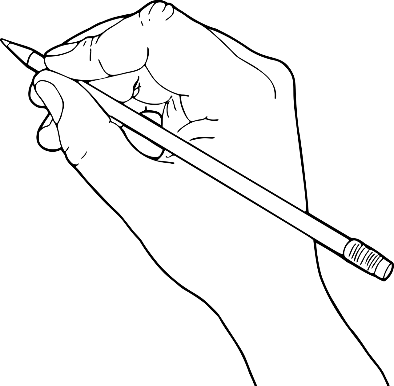 1. Write T (True) or F (False). Correct the false sentences. a) Kelly is writing a letter to her grandfather. b) She is on holidays with her parents and brother. c) Her holidays are boring. d) She doesn’t like riding her bike. e) Ted is bad at skateboarding. f) They always have a cap on the head. 2. Answer the questions.a) Where is Kelly?    b) What’s the weather like there?c) What are Ted’s favourite activities at the beach?d) What are Kelly’s favourite activities at the beach?3. Use words/expressions from the text to label the pictures. 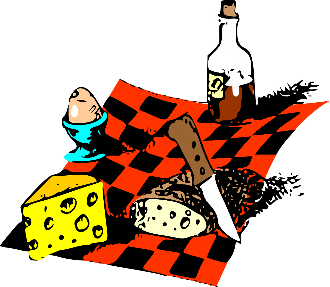 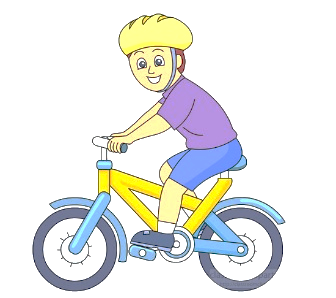 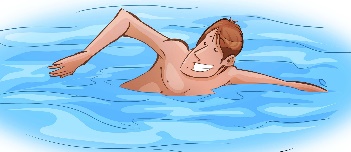 ____________________                  b)  ____________________                 c) ____________________                 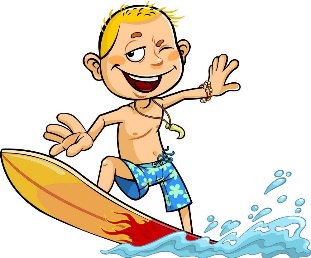 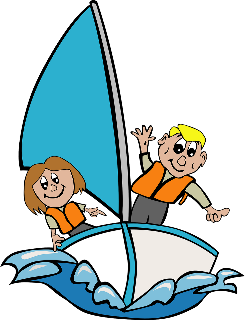 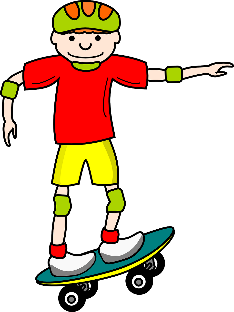 d) ____________________                 e) ____________________                 f) ____________________                 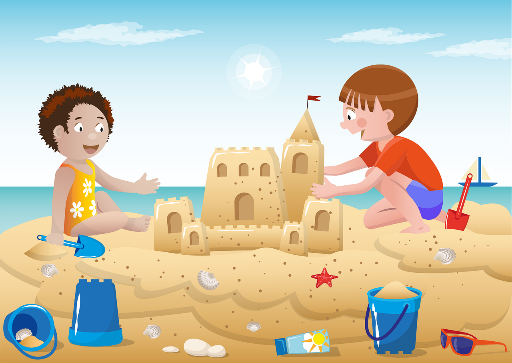 g) ____________________                 TOPIC: School   SUBTOPICS: summer holidays; summer activitiesLEVEL: A2Name: ____________________________    Surname: ____________________________    Nber: ____   Grade/Class: _____Name: ____________________________    Surname: ____________________________    Nber: ____   Grade/Class: _____Name: ____________________________    Surname: ____________________________    Nber: ____   Grade/Class: _____